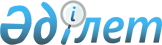 О внесении изменений в приказ Министра сельского хозяйства Республики Казахстан от 23 мая 2016 года № 230 "Об утверждении Правил производства и оборота органической продукции"Приказ Министра сельского хозяйства Республики Казахстан от 3 мая 2024 года № 145. Зарегистрирован в Министерстве юстиции Республики Казахстан 14 мая 2024 года № 34361
      ПРИКАЗЫВАЮ:
      1. Внести в приказ Министра сельского хозяйства Республики Казахстан от 23 мая 2016 года № 230 "Об утверждении Правил производства и оборота органической продукции" (зарегистрирован в Реестре государственной регистрации нормативных правовых актов № 13875) следующие изменения:
      преамбулу изложить в следующей редакции:
      "В соответствии с подпунктом 3) пункта 1 статьи 7 Закона Республики Казахстан "О производстве органической продукции" ПРИКАЗЫВАЮ:";
      в Правилах производства и оборота органической продукции, утвержденных указанным приказом:
      пункт 1 изложить в следующей редакции:
      "1. Настоящие Правила производства и оборота органической продукции (далее – Правила) разработаны в соответствии с подпунктом 3) пункта 1 статьи 7 Закона Республики Казахстан "О производстве органической продукции" (далее – Закон) и определяют порядок производства и оборота органической продукции.";
      пункт 119 изложить в следующей редакции:
      "119. Упаковка органической продукции осуществляется в соответствии с требованиями технического регламента Таможенного союза "О безопасности упаковки" (ТР ТС 005/2011), утвержденного Решением Комиссии Таможенного союза от 16 августа 2011 года № 769 (далее – ТР ТС 005/2011).
      Транспортировка органической продукции осуществляется в соответствии с требованиями статьи 18 Закона Республики Казахстан "О безопасности пищевой продукции" и ТР ТС 005/2011.".
      2. Департаменту агропродовольственных рынков и переработки сельскохозяйственной продукции Министерства сельского хозяйства Республики Казахстан в установленном законодательством порядке обеспечить:
      1) государственную регистрацию настоящего приказа в Министерстве юстиции Республики Казахстан;
      2) размещение настоящего приказа на интернет-ресурсе Министерства сельского хозяйства Республики Казахстан после его официального опубликования.
      3. Контроль за исполнением настоящего приказа возложить на курирующего вице-министра сельского хозяйства Республики Казахстан.
      4. Настоящий приказ вводится в действие по истечении десяти календарных дней после дня его первого официального опубликования.
      "СОГЛАСОВАН"Министерство здравоохраненияРеспублики Казахстан
      "СОГЛАСОВАН"Министерство торговли и интеграцииРеспублики Казахстан
					© 2012. РГП на ПХВ «Институт законодательства и правовой информации Республики Казахстан» Министерства юстиции Республики Казахстан
				
      Министр сельского хозяйстваРеспублики Казахстан

А. Сапаров
